РИСУЕМ САЛЮТ
 Очень волшебным получается создание фейерверков из клея и обычной пищевой соли. На плотном листе картона, желательно темного цвета, нарисуйте клеем фейерверк, и пока клей не высох, обильно посыпьте его солью. Когда высохнет клей, и соль останется на картоне, стряхните остатки. А на оставшуюся соль капайте из пипетки капли разноцветной воды (подкрашенной акварелью или пищевыми красителями). Наблюдайте, как цветные капли растекаются по рисунку. 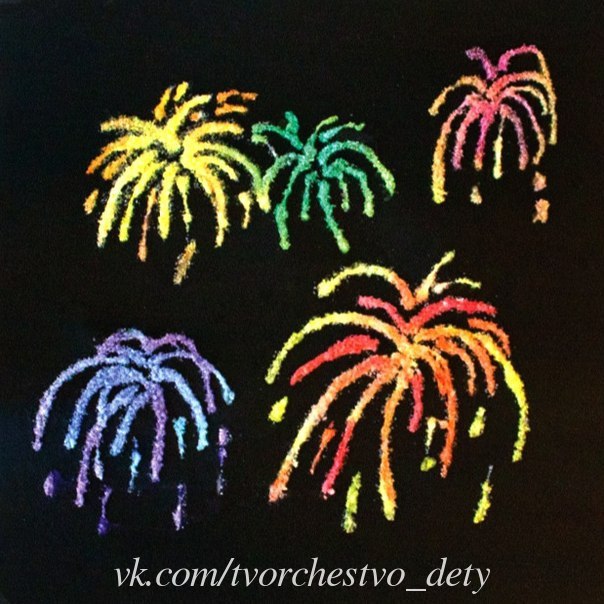 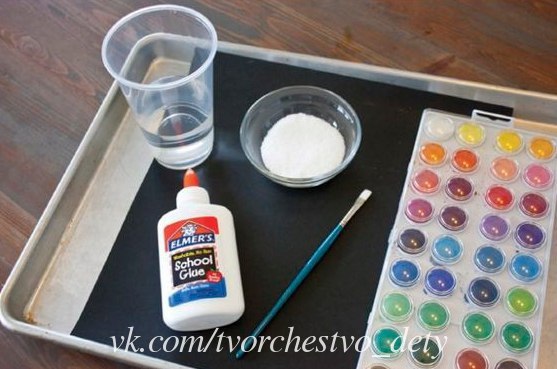 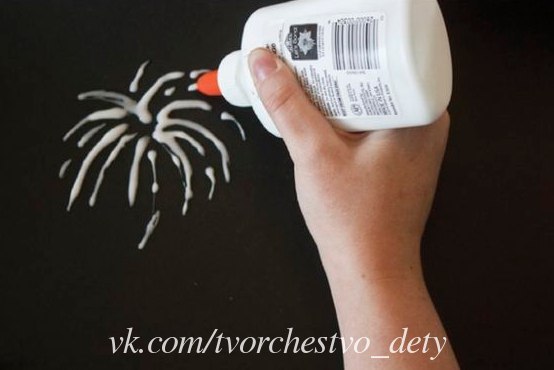 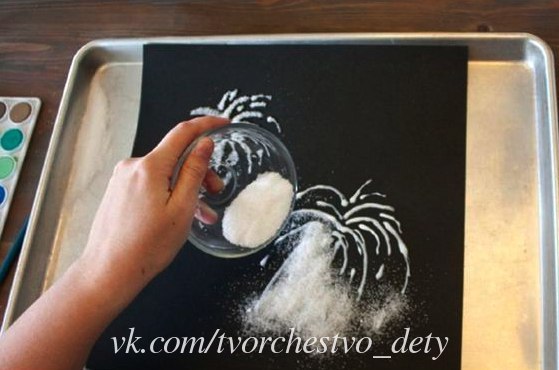 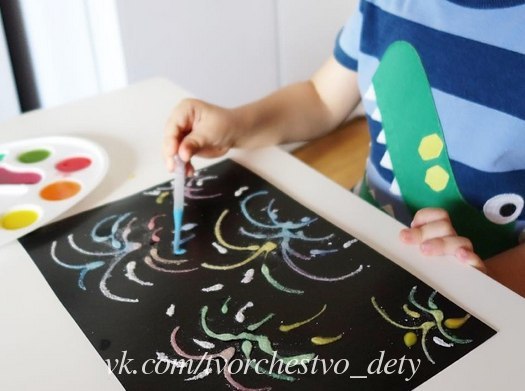 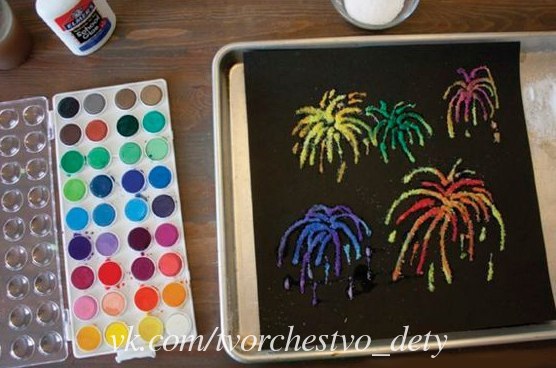 